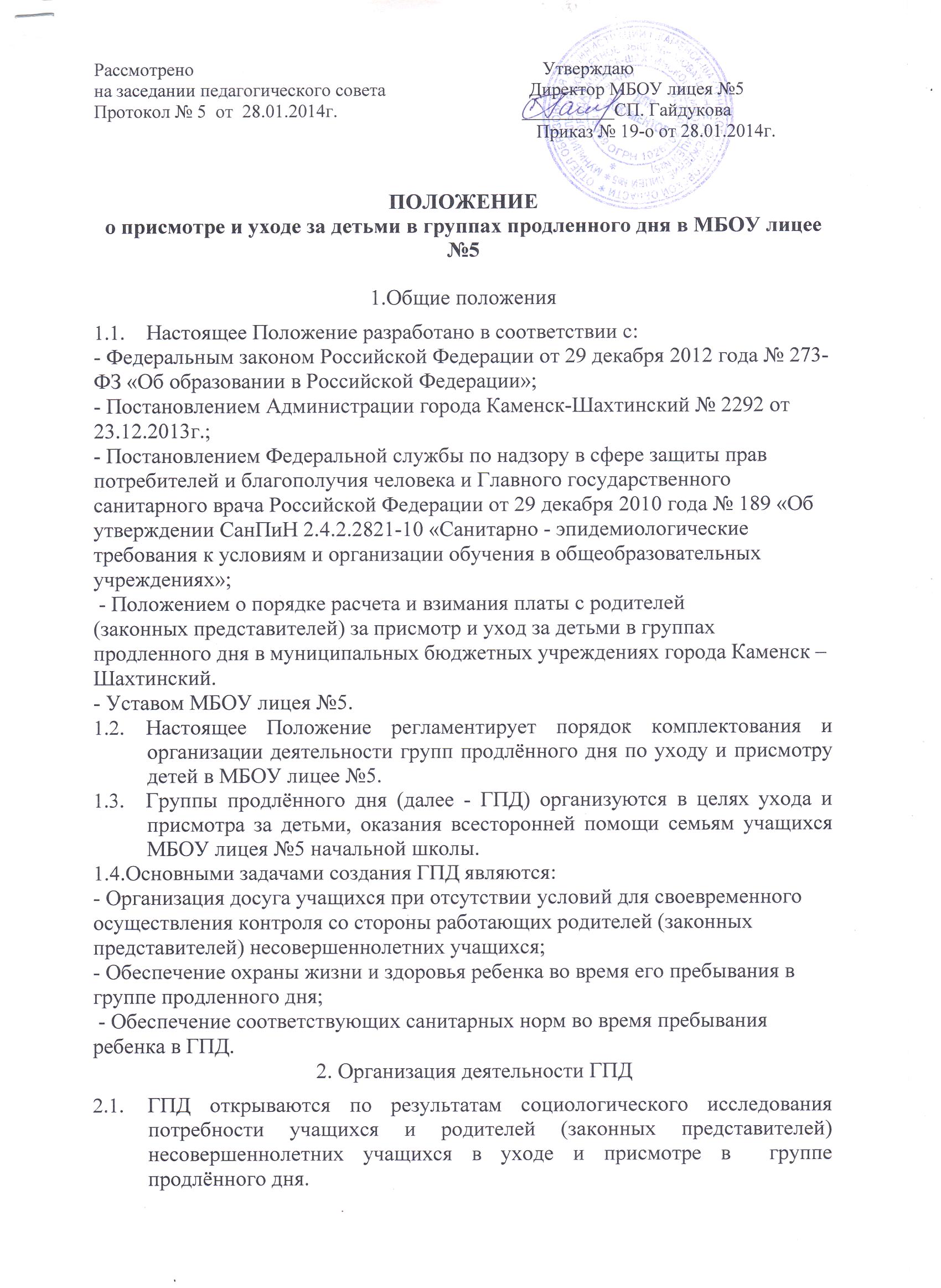 Зачисление учащихся в ГПД и отчисление из ГПД осуществляются на основании приказа директора МБОУ лицея №5 по заявлению родителей (законных представителей) несовершеннолетних учащихся. Оформление договора между родителями (законными представителями) и МБОУ лицеем №5  является обязательным.Наполняемость ГПД не должна превышать 25 человек.3.Обязанности воспитателя по уходу и присмотру детей в ГПД:3.1.Осуществление присмотра и ухода за учащимися начальной школы в рамках установленного режима работы; 3.2.Обеспечение охраны жизни и здоровья ребенка во время его пребывания в группе продленного дня; 3.3.Информирование родителя об изменениях режима дня ГПД, о ходе и результатах воспитательного процесса, об отмене работы ГПД по тем или иным причинам; 3.4. Обеспечение соответствующих санитарных норм во время пребывания ребенка в ГПД.                     4. Права  и обязанности родителей (законных представителей):            4.1. Знание требований, которые предъявляются в ГПД к детям, содействовать их выполнению детьми.            4.2. Выполнение правил внутреннего распорядка ГПД.            4.3. Обеспечение систематического посещения ГПД ребенком, если нет объективных причин, которые препятствовали бы этому. В случае отказа от места в  ГПД или невозможности посещения ребенком группы своевременно информировать об этом.            4.4. Указание тех родственников, под ответственность которых по письменному заявлению Родителя может быть передан ребенок во время его пребывания в ГПД.            4.5. Своевременно производить  оплату по квитанции за присмотр и уход своего ребенка.            4.6. Нести материальную ответственность за порчу и утрату ребенком имущества лицея и имущества других детей.           4.7.Пользоваться льготами по оплате согласно муниципальному положению Администрации города Каменск - Шахтинский.